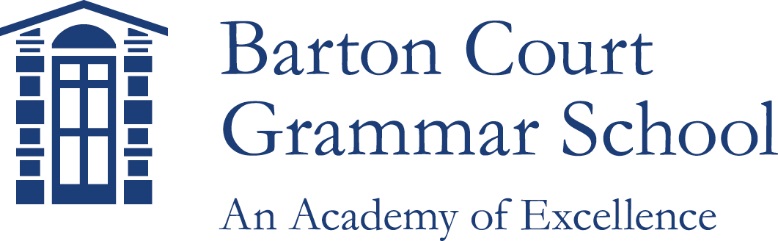 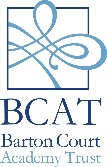 Equal Opportunities Monitoring FormIn accordance with our Equal Opportunities and Diversity Policy, we are committed to ensuring that all job applicants and members of staff are treated equally, without discrimination because of gender, sexual orientation, marital or civil partner status, gender reassignment, race, colour, nationality, ethnic or national origin, religion or belief, disability or age. We aim to create a culture that encourages and values diversity, and that appoints, rewards and promotes staff based on merit. This form is intended to help us maintain equal opportunities best practice and identify barriers to workforce equality and diversity. All questions are optional. You are not obliged to answer any of these questions but the more information you supply, the more effective our monitoring will be.  Your responses to the questions set out below will be used only to monitor the effectiveness of our policies and practices, and to ensure that we do not inadvertently discriminate against employees or prospective employeesThe information you give will be kept strictly confidential, and will not be seen by the staff directly involved in the recruitment process for the post below. Your response will remain separate from your application form upon receipt. It will be used only to provide statistics for monitoring purposes and will be stored separately, in accordance with the BCAT Privacy Notice for Staff provided to you in relation to this recruitment process and our BCAT Data Protection, FOI & SAR Policy and Records Retention Policy. You do not have to provide this information, but if you do so, it will be helpful for the purposes set out above.About the vacancyPlease state which job you have applied for and the closing date given for applications.Where did you hear about this job (please tick)?GenderWhich of the following best reflects how you would describe your gender identity?(If you are undergoing gender reassignment, please use the gender identity you intend to acquire.)Does your gender identity align with the gender assigned to you at birth?Ethnic groupHow would you describe yourself?Marital statusSexual orientationWould you describe yourself as:AgeReligion or beliefThe list below includes those religions that are most commonly found in Britain. They are listed in alphabetical order and not intended to signify rank in terms of importance. This list is not exhaustive; if your religion is not listed then we ask you not to take offence as none was intended.Please tick the box that best describes your religion or belief:DisabilityThe Equality Act 2010 defines a disability as a "physical or mental impairment which has a substantial and long-term adverse effect on a person's ability to carry out normal day-to-day activities". An effect is long-term if it has lasted, or is likely to last, more than 12 months. Do you consider that you have a disability under the Equality Act (please tick)?This information is used for monitoring purposes only. If you believe you may be disabled and may need any reasonable adjustments to be made in the recruitment process or as part of your employment, please discuss this with the recruiting manager.PLEASE COMPLETE THE FORM AND RETURN IT TO BARTON COURT GRAMMAR SCHOOL IN A CONFIDENTIAL ENVELOPE ADDRESSED TO MRS ROBERTA LIGHT, TRUST PERSONNEL MANAGERThank you for your assistance.Barton Court Grammar SchoolJob applied forClosing date for applicationsNewspaper (please specify)A friendRecruitment companyOur School websiteOther (please specify)MaleFemaleTrans or transgenderOther (please describe, if you are happy to do so)Prefer not to sayYesNoPrefer not to sayAsian or Asian BritishAsian or Asian BritishBangladeshiIndianPakistaniChineseOther Asian background (please write in box)Prefer not to sayBlack or Black BritishBlack or Black BritishAfricanCaribbeanOther Black background (please write in box)
Prefer not to sayOther ethnic groupOther ethnic groupArabOther ethnic background (please write in box)
Prefer not to sayMixed/multiple ethnic groupsMixed/multiple ethnic groupsWhite and AsianWhite and Black African
White and Black Caribbean
Other mixed/multiple ethnic background (please write in box)Prefer not to sayWhiteWhiteBritishEnglishGypsy or Irish travellerIrishNorthern IrishScottishWelshOther white background (please write in box)Prefer not to sayMarried (different sex)Married (same sex)Civil PartnerSingleOtherPrefer not to sayBisexualGay/lesbianHeterosexual/straightOtherPrefer not to sayWhat is your age?BuddhismChristianityHinduismJudaismIslamSikhismOther religion or belief (please specify)No particular religion or beliefPrefer not to sayDo you have a disability?Yes/NoPrefer not to say